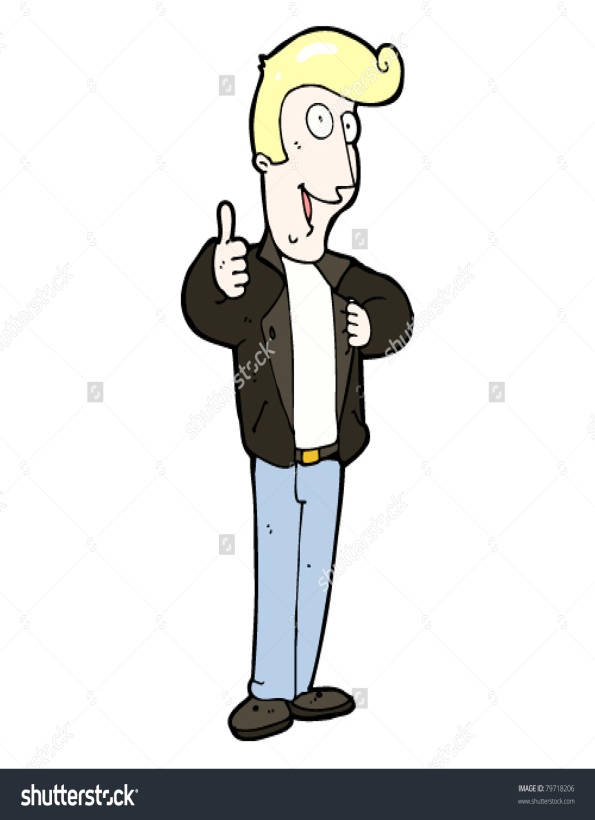 -3 people per group; you will be assigned a major or minor character: Pony, Sody, Darry, Steve, Two-Bit, Johnny, Dally, Cherry and Marcia, The Socs